                   T.C. ISKENDERUN TECHNICAL UNIVERSITY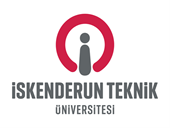 PART-TIME WORK APPLICATION FORM FOR STUDENTSPERSONAL INFORMATIONSTUDENT AND FAMILY INFORMATIONDate:					Full Name:				Signature:STUDENT INFORMATIONSTUDENT INFORMATIONPhotographNational ID NumberPhotographFull NamePhotographDate and Place of BirthPhotographGenderPhotographMarital StatusPhotographFaculty/School/InstituteDepartmentDepartmentDepartmentGradeStudent NumberStudent NumberStudent NumberAddress of stay during the educationAddress of stay during the educationAddress of stay during the educationState Dormitory □      Private Dormitory □    Rental □     Family□    Relative  □State Dormitory □      Private Dormitory □    Rental □     Family□    Relative  □State Dormitory □      Private Dormitory □    Rental □     Family□    Relative  □State Dormitory □      Private Dormitory □    Rental □     Family□    Relative  □State Dormitory □      Private Dormitory □    Rental □     Family□    Relative  □State Dormitory □      Private Dormitory □    Rental □     Family□    Relative  □State Dormitory □      Private Dormitory □    Rental □     Family□    Relative  □State Dormitory □      Private Dormitory □    Rental □     Family□    Relative  □State Dormitory □      Private Dormitory □    Rental □     Family□    Relative  □State Dormitory □      Private Dormitory □    Rental □     Family□    Relative  □Telephone NumberE-MailE-MailEducation StatusDaytime Education □                             Evening Education □Daytime Education □                             Evening Education □Daytime Education □                             Evening Education □Daytime Education □                             Evening Education □Daytime Education □                             Evening Education □Daytime Education □                             Evening Education □Daytime Education □                             Evening Education □Daytime Education □                             Evening Education □Daytime Education □                             Evening Education □Daytime Education □                             Evening Education □Daytime Education □                             Evening Education □Daytime Education □                             Evening Education □Disciplinary ActionYes □                                                     No □Yes □                                                     No □Yes □                                                     No □Yes □                                                     No □Yes □                                                     No □Yes □                                                     No □Yes □                                                     No □Yes □                                                     No □Yes □                                                     No □Yes □                                                     No □Yes □                                                     No □Yes □                                                     No □Family InformationFull NameFull NameFull NameEducation StatusOccupationOccupationMonthly IncomeMonthly IncomeMonthly IncomeMonthly IncomeTelephoneTelephoneFatherMotherSiblingAddressThe house where the family livesThe house where the family livesrental □     our own □           a relative’s□               public housing□rental □     our own □           a relative’s□               public housing□rental □     our own □           a relative’s□               public housing□rental □     our own □           a relative’s□               public housing□rental □     our own □           a relative’s□               public housing□rental □     our own □           a relative’s□               public housing□rental □     our own □           a relative’s□               public housing□rental □     our own □           a relative’s□               public housing□rental □     our own □           a relative’s□               public housing□rental □     our own □           a relative’s□               public housing□rental □     our own □           a relative’s□               public housing□If you have a scholarshipIf you have a scholarshipTitle of the ScholarshipTitle of the ScholarshipTitle of the ScholarshipTitle of the ScholarshipAmountAmountAmountIf you have a scholarshipIf you have a scholarshipTitle of the ScholarshipTitle of the ScholarshipTitle of the ScholarshipTitle of the ScholarshipAmountAmountAmountDo you have any physical disability?Do you have any physical disability?No □                 Yes□                            (……….%)No □                 Yes□                            (……….%)No □                 Yes□                            (……….%)No □                 Yes□                            (……….%)No □                 Yes□                            (……….%)No □                 Yes□                            (……….%)No □                 Yes□                            (……….%)No □                 Yes□                            (……….%)No □                 Yes□                            (……….%)No □                 Yes□                            (……….%)No □                 Yes□                            (……….%)Siblings who are studyingSiblings who are studying…………….Primary             ……………….Secondary………………… Master’s/Ph.D…………….Primary             ……………….Secondary………………… Master’s/Ph.D…………….Primary             ……………….Secondary………………… Master’s/Ph.D…………….Primary             ……………….Secondary………………… Master’s/Ph.D…………….Primary             ……………….Secondary………………… Master’s/Ph.D…………….Primary             ……………….Secondary………………… Master’s/Ph.D…………….Primary             ……………….Secondary………………… Master’s/Ph.D…………….Primary             ……………….Secondary………………… Master’s/Ph.D…………….Primary             ……………….Secondary………………… Master’s/Ph.D…………….Primary             ……………….Secondary………………… Master’s/Ph.D…………….Primary             ……………….Secondary………………… Master’s/Ph.DFatherMotherFatherMotherAlive □                                         Deceased □Alive □                                         Deceased □Alive □                                         Deceased □Alive □                                         Deceased □Alive □                                         Deceased □Alive □                                         Deceased □Alive □                                         Deceased □Alive □                                         Deceased □Alive □                                         Deceased □Alive □                                         Deceased □Alive □                                         Deceased □Alive □                                         Deceased □Alive □                                         Deceased □Alive □                                         Deceased □Alive □                                         Deceased □Alive □                                         Deceased □Alive □                                         Deceased □Alive □                                         Deceased □Alive □                                         Deceased □Alive □                                         Deceased □Alive □                                         Deceased □Alive □                                         Deceased □Foreign LanguageForeign LanguageBeginner □      Intermediate□        Upper-intermediate □     Advanced□Beginner □      Intermediate□        Upper-intermediate □     Advanced□Beginner □      Intermediate□        Upper-intermediate □     Advanced□Beginner □      Intermediate□        Upper-intermediate □     Advanced□Beginner □      Intermediate□        Upper-intermediate □     Advanced□Beginner □      Intermediate□        Upper-intermediate □     Advanced□Beginner □      Intermediate□        Upper-intermediate □     Advanced□Beginner □      Intermediate□        Upper-intermediate □     Advanced□Beginner □      Intermediate□        Upper-intermediate □     Advanced□Beginner □      Intermediate□        Upper-intermediate □     Advanced□Beginner □      Intermediate□        Upper-intermediate □     Advanced□Computer ProgrammesComputer ProgrammesWork ExperienceWork ExperienceCompany/WorkplaceCompany/WorkplaceCompany/WorkplaceDutyDutyDurationDurationDurationReason of LeavingReason of LeavingReason of LeavingWork ExperienceWork ExperienceWork ExperienceWork ExperienceDays /Time You Prefer to WorkDays /Time You Prefer to WorkMonday…………..         Tuesday………….        Wednesday…………Thursday……………..               Friday…………..Monday…………..         Tuesday………….        Wednesday…………Thursday……………..               Friday…………..Monday…………..         Tuesday………….        Wednesday…………Thursday……………..               Friday…………..Monday…………..         Tuesday………….        Wednesday…………Thursday……………..               Friday…………..Monday…………..         Tuesday………….        Wednesday…………Thursday……………..               Friday…………..Monday…………..         Tuesday………….        Wednesday…………Thursday……………..               Friday…………..Monday…………..         Tuesday………….        Wednesday…………Thursday……………..               Friday…………..Monday…………..         Tuesday………….        Wednesday…………Thursday……………..               Friday…………..Monday…………..         Tuesday………….        Wednesday…………Thursday……………..               Friday…………..Monday…………..         Tuesday………….        Wednesday…………Thursday……………..               Friday…………..Monday…………..         Tuesday………….        Wednesday…………Thursday……………..               Friday…………..References References Full NameFull NameFull NameOccupationOccupationOccupationOccupationOccupationTelephoneTelephoneTelephoneReferences References References References 